Konferenca ob mednarodnem dnevu migrantov -  18. decembru z naslovom »Vsi smo migranti«Dijaki 4. B, Timoteja Koroša, Tjaša Ozvatič in Jan Zrim, so se v petek, 18. 12. 2020, udeležili spletne konference ob mednarodnem dneva migracij. Le - to je   organiziral  Institute for African Studies, Slovenia, koordinator mednarodnega projekta GEGL, ki poteka tudi na naši šoli. Dogodek so naslovili   »Vsi smo migranti.«                              Mladi zagovorniki ciljev trajnostnega razvoja (CTR) so v raziskavi o Migracijah v lokalnem okolju izpostavili značilnosti pomurske pokrajine in posebnosti migracij - priseljevanja in izseljevanja. Razmišljali so, kako bi z uresničevanjem ciljev trajnostnega razvoja vplivali na migracije. Nenazadnje se vsi selimo dnevno, ko se peljemo v šolo in na delo, ko gremo na počitnice, nekateri pa se selijo tudi zaradi drugih vzrokov. V prilogi si lahko ogledate predstavitev izsledkov.Na konferenci so poleg naših dijakov sodelovali dijaki Gimnazije Bežigrad in Gimnazije Koper, Srednje šole Zagorje, Srednje šole za oblikovanje iz Maribora, Odprte šole 9 ter OŠ Oplotnica in OŠ Majšperk.  Na spletnem dogodku sta mag. Katarina Štrukelj, direktorica Urada vlade RS za oskrbo in integracijo migrantov, ter Nataša Potočnik, direktorica Direktorata za migracije na MNZ, predstavili delovanje teh služb ter predstavnika Društva Odnos, ki skrbi tudi za integracijo. Po tej konferenci smo se preselili še na spletni dogodek v organizaciji Društvo Odnos, Skuna Talk. Po prvem druženju smo se že tako spoznali, da  se je pogovor o odnosu do migracij v šoli in družbi hitro razvil. Vsi smo se nekako strinjali, da je pomembno širiti ozaveščanje o migracijah, ki so spremljale naše življenje že od nekdaj.                                                         Zapisala mentorica projekta GEGL,  Jana Bučar                                                                                                            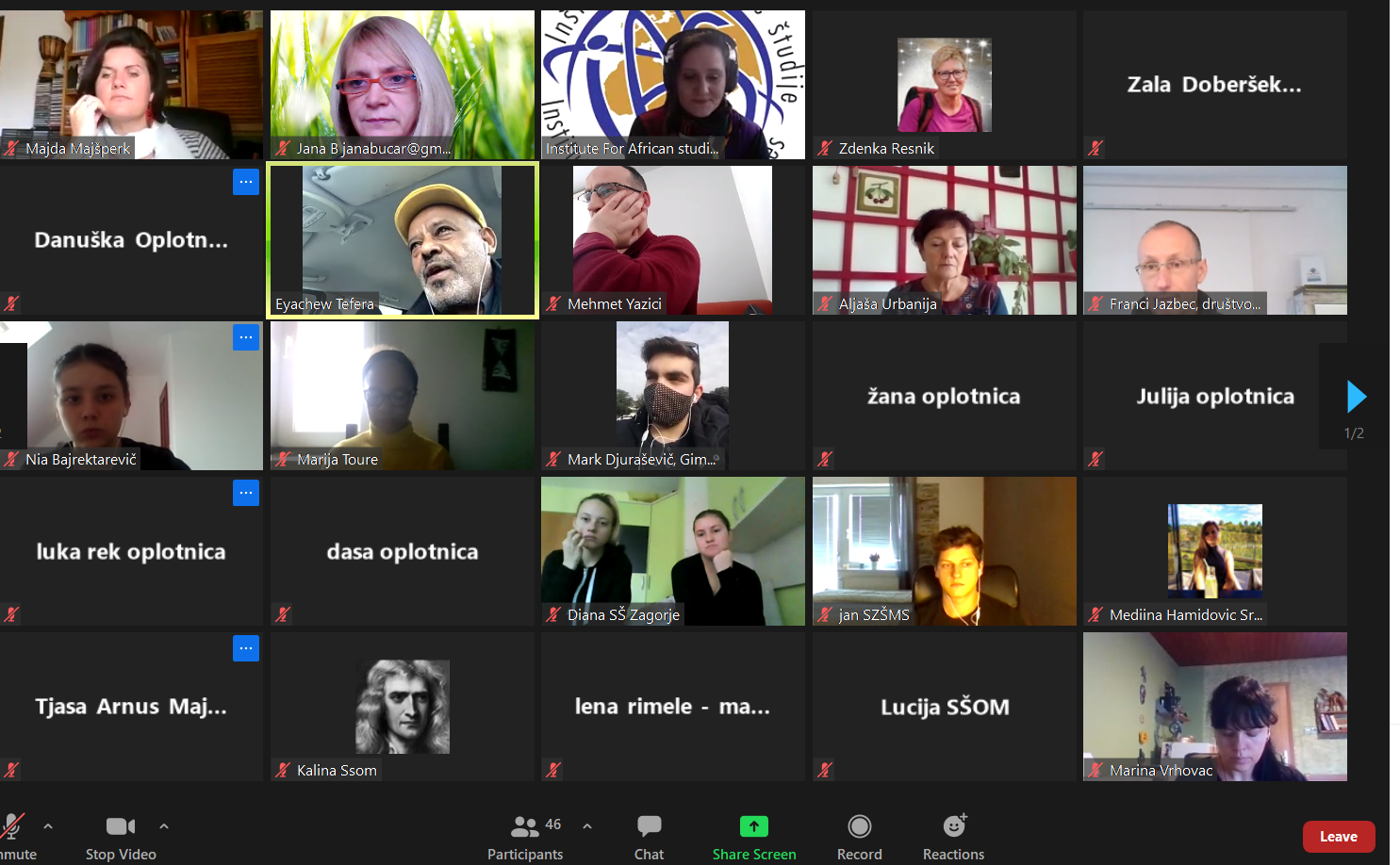 